BURMISTRZ
Gminy
OSIECZNABR.0003.58.2022Osieczna, 9 grudnia 2022 r.PanRoman LewickiPrzewodniczący Rady MiejskiejGminy OsiecznaDziałając w oparciu o art. 24 ust. 6 ustawy z dnia 8 marca 1990 r. o samorządzie
gminnym (t.j. Dz. U. z 2022 r. poz. 559 ze zm.) udzielam odpowiedzi na zapytanie zgłoszone
w dniu 29 listopada 2022 r. podczas obrad XLVII sesji Rady Miejskiej Gminy Osieczna.Przedstawiam informację, jak kształtuje się poziom wynagrodzeń urzędników
we wskazanych netto przedziałach kwotowych:do   4 000 zł                         3 osoby,od   4 00 l zł  do   5 000 zł   9 osób,od   5 001 zł  do   6 000 zł   4 osoby,od   6 001 zł  do   7 000 zł   1 osoba,od   7 001 zł  do 10 000 zł   3 osoby,od 10 001 zł  do 12 000 zł   1 osoba, powyżej 12 000 zł                brak. 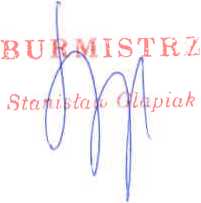 Otrzymują:Adresataa.